Họ và tên:……………………………………………..	Lớp 2….Thứ hai ngày 6 tháng 4 năm 2020MÔN TOÁN SÔ 1PHẦN 1:Khoanh tròn vào câu có đáp án đúng hoặc làm bài tập theo yêu cầu:1. Dãy nào có các số tròn chục được viết theo thứ tự từ lớn đến bé:A. 10; 30; 40; 60; 70; 80	B. 99; 80; 70; 60; 50; 40C. 80; 60; 50; 40; 30; 202. Một ngày có bao nhiêu giờ?A. 12 giờ	B.	24 giờC. 48 giờ3. Trong phép tính 50 – x = 10, x được gọi là gì?A. số bị trừ	B. số trừC. hiệu4. Kết quả của dãy tính 4 x 6 + 27 là:A. 52	B.  41C. 47D. 51Tổng của 58 và 42 là:A. 100	B. 90	C. 16	D.  96Hình bên có: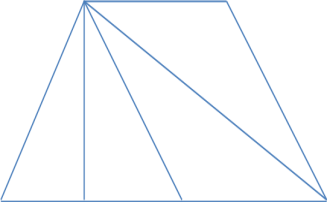 …. hình tam giác.…. hình tứ giác.PHẦN 2:Bài 1:Đặt tính rồi tính:13 + 58             9 + 91           76 – 29            100 – 52             38 + 39               49 + 48 ...............................................................................................................................................................................................................................................................................................................................................................................................................................................................Bài 2:Tìm x:x + 38  = 54                              x - 25 = 38                                    100 – x = 53 – 28                .......................................................................................................................................................................................................................................................................................................... .....................................................................................................................................................Bài 3.Tính: 3 x 4 + 17                   5 x 9 – 25                      4 x 7 + 5                                  2 x 9 + 33..........................................................................................................................................................................................................................................................................................................Bài 4.Điền kết quảvào ô trống:MÔN TIẾNG VIỆT SÔ 1I.Đọc thầm bài sau :NHỮNG NIỀM VUICả bọn ngồi trên những phiến gỗ dưới đám bạch đàn tán chuyện. Hoa nói:- Tớ có chuyện vui. Xem này, tớ có dải băng buộc tóc mới thật đẹp.- Tớ cũng có chuyện vui. - Hồng tiếp lời. - Tớ vừa được tặng một hộp bút chì màu.- Thế thì có gì đáng vui. - Hùng lên tiếng. - Tớ có cái cần câu cơ. Muốn câu bao nhiêu cá cũng có.- Chỉ có Tuấn là không có chuyện gì vui. - Hoa nói. - Cậu ấy chẳng nói gì.- Có chứ, tớ trông thấy hoa cơ. - Tuấn vội nói. Cả bọn nhao nhao hỏi:- Hoa gì?- Hoa ở trong rừng ấy! Giữa bãi cỏ.Lúc đó là mùa xuân. Trời tối mà hoa vẫn trắng phau như thể trời vẫn sáng.Các bạn cười ồ lên:- Thế mà cũng gọi là chuyện vui!- Tớ còn thấy cả mái nhà mùa đông, sương mù phủ kín. Thế rồi bỗng nắng chiếu xuống.Một bên mái xanh biếc. Bên kia lại đỏ ửng. Tất cả cứ sáng rực lên.- Cậu chỉ giỏi tưởng tượng. Làm gì có xanh với đỏ.Cậu chẳng có chuyện gì vui nữa à?- Có chứ. - Tuấn đáp. - Một lần tớ nhìn thấy con cá bạc.- Cậu định phịa chuyện gì nữa đấy? - Hùng phá lên cười.- Không, không phải đâu. - Tuấn nói. - Mưa rào tạnh, ở dưới gốc táo có một vũng nước trong vắt. Rồi mặt trời chiếu vào đó.Gió thoảng nhẹ. Sóng gợn lên và những con cá bạc lấp lánh trong đó.- Chẳng có gì vui cả. - Hoa, Hùng cười ầm ĩ. Chỉ có Hồng có vẻ đăm chiêu:- Có lẽ những niềm vui của cậu ấy lớn hơn niềm vui của chúng mình thật. Cậu ấy thấy chúng ở những gì mà chúng mình không nhìn thấy.(Phỏng theo L.Vô-rôn-cô-va)Câu 1: Dựa vào nội dung bài đọc hãy khoanh vào chữ cái trước câu trả lời đúng:1. Câu nào cho thấy vẻ đẹp của hoa mùa xuân mà Tuấn nhìn thấy?a, Tớ trông thấy hoa cơ.b, Hoa ở trong rừng ấy.c, Trời tối mà hoa vẫn trắng phau như thể trời vẫn sáng.2. Vì sao các bạn cho rằng những điều Tuấn nói không phải là niềm vui?a, Điều Tuấn nói ai cũng có, chẳng phải của riêng Tuấn nên không phải là niềm vui của Tuấn.b, Đó là điều do Tuấn tưởng tượng ra, không có thật.c, Điều đó hết sức bình thường, chẳng có gì đáng3. Vì sao Hồng cho rằng niềm vui của Tuấn lớn hơn niềm vui của các bạn khác?a, Tuấn có nhiều niềm vui hơn các bạn.b, Tuấn được đi nhiều nơi nên thấy được nhiều thứ lạ kì.c, Tuấn nhìn thấy vẻ đẹp trong những sự vật rất bình thường mà người khác không nhận thấy.4. Theo em, câu chuyện có ý nghĩa gì?a, Câu chuyện muốn nói rằng người nào yêu thiên nhiên sẽ tìm thấy vẻ đẹp của thiên nhiên qua các sự vật gần gũi, quen thuộc.b, Khuyên người ta cần biết lắng nghe bạn, chớ nên vội vàng phản đối.c, Khuyên người ta không nên khoe.Thứ ba ngày 7 tháng 4 năm 2020MÔN TOÁN SỐ 2PHẦN I: Khoanh tròn vào câu có đáp án đúng hoặc làm theo yêu cầu:1. Hiệu là 2, số bị trừ 32. Số trừ là:Một đoạn thẳng dài 6cm. Để có đoạn thẳng dài 1dm thì cần kéo dài đoạn thẳng đó thêm bao nhiêu xăng- ti- mét ?A. 4dm	B. 4cm	C.40cmMột ngôi nhà có 5 tầng. Mỗi tầng có 4 phòng. Hỏi ngôi nhà đó có bao nhiêu phòng? Phép tính đúng là:A.  5 x 4= 20(phòng)	B. 5 x 4 = 20(tầng)	C. 5 x 4 = 20(tầng)	D. 4 x 5 = 20(phòng)Hình bên có: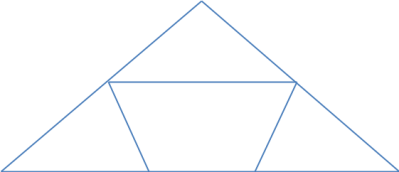 … hình tam giác… hình tứ giácPHẦN II:Bài 1: Điền sốthích hợp vào ô trống:Bài 2: Tính :5dm x 2 – 2dm                       10cm x 5 – 25cm                              4cm x 9 + 14cm ..........................................................................................................................................................................................................................................................................................................Bài 3:  Bà trang trí 5 bông hoa vào đĩa. Hỏi bà trang trí bao nhiêu bông hoa vào 3 cái đĩa như vậy?Bài giải..................................................................................................................................................................................................................................................................................................................................................................................................................................................................Bài 4:                              5 x 6 < ......... <4 x 9       Khoanh tròn những số có thể điền vào chỗ chấm:29	30	31	32	33	34	35	36	37MÔN TIẾNG VIỆT SỐ 2I.Đọc thầm bài sau :Quà tặng chaMột bữa, chàng sinh viên Pa-xcan đi học về khuya thấy người cha vẫn cặm cụi làm việc. Cha đang mải mê với những con số vì phải kiểm tra sổ sách. Trong óc nhà toán học trẻ tuổi lóe ra một tia sáng. Anh lặng lẽ trở về phòng, vạch một sơ đồ gì đó trên giấy.    Mươi hôm sau, người cha ngạc nhiên thấy con ôm một vật lạ đặt trên bàn, nói :- Con hi vọng món quà nhỏ này có thể làm cha bớt nhức đầu vì những con tính !    Thì ra, đó là một thứ máy cộng trừ mà Pa-xcan đã đặt hết tình cảm của người con vào việc chế tạo. Đó cũng là chiếc máy tính đầu tiên trên thế giới, tổ tiên xa xưa của những máy tính điện tử hiện đại ngày nay.( Theo Lê Nguyên Long – Phạm Ngọc Toàn )Khoanh tròn chữ cái trước ý trả lời đúng .Câu 1. Một hôm đi học về khuya, Pa-xcan thấy cha đang làm gì ?a- Cặm cụi vẽ các sơ đồ trên tờ giấyb- Mải mê tính toán kiểm tra sổ sáchc- Mai mê làm các bài toán trên giấy.Câu 2. Để bớt vất vả trong công việc,  Pa-xcan đã chế tạo ra vật gì tặng cha ?a- Máy tính hiện đạib- Máy tính điện tửc- Máy tính cộng trừCâu 3. Món quà tặng cha thể hiện tình cảm gì của Pa-xcan ?a- Yêu thương chab- Kính trọng chac- Nhớ thương chaCâu 4. Có thể dùng cụm từ nào dưới đây để đặt tên khác cho câu chuyện ?a- Món quà của Pa-xcanb- Món quà tình nghĩac- Món quà nhỏ nhắnCâu 5. Xác định các bộ phận của từng câu và viết vào bảng dưới :( 1 ) Em nhặt rau giúp mẹ( 2 ) Bé Thu chạy lon ton trong nhà.( 3 ) Hai chị em mở cửa đón mẹ về.Câu 6 : Đặt câu để phân biệt các từ trong mỗi cặp :( 1 ) rễ - dễ- ( rễ )………………………………………………………………………………………..-( dễ ) ………………………………………………………………………………………	( 2 ) nghỉ - nghĩ - ( nghỉ ) ……………………………………………………………………………………- ( nghĩ )…………………………………………………………………………………….Thứ tư ngày 8 tháng 4 năm 2020MÔN TOÁN SỐ 3PHẦN I: Khoanh tròn chữ cái đặt trước kết quả đúng:Bài 1. Thừa sốthứhai là 7, tích là 21. Vậy thừa sốthứnhất là ?A.4	B.14	C.3Bài 2.Thứba tuần này là ngày 15 .Hỏi thứ tưtuần trước là ngày bao nhiêu?A.8	B.9	C.7Bài 3: Tổng là sốliền sau của 89. Sốhạng thứnhất là 27. Tìm sốhạng thứhai:A. 62	B. 63	C. 64Bài 4: Anh cân nặng 50kg. Anh nặng hơn em 17kg. Hỏi em cân nặng bao nhiêu ki-lô-gam?A. 33kg	B. 34kg	C. 67kgBài 5: Từ4 giờ sáng đến 4 giờchiều trong ngày là bao nhiêu giờ?A. 4 giờ	B. 8 giờ	C. 12 giờBài 6: Điền vào chỗ chấm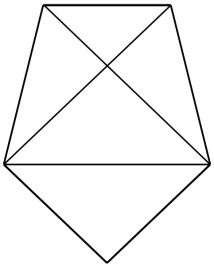      - Hình bên có ............ hình tam giácHình bên có ........... hình tứ giácPHẦN 2:Bài 1:Tìm x:x - 28  = 44                              x + 25 = 88                                    100 – x = 63 – 48                .......................................................................................................................................................................................................................................................................................................... .....................................................................................................................................................Bài 2.Tính: 5 x 5 + 12                   3 x 9 – 25                      4 + 3 x 5                                  2 x 9 + 32..........................................................................................................................................................................................................................................................................................................Bài 3.Một người mua 3 túi gạo, mỗi túi đựng 4 kg. Hỏi người đó mua tất cả bao nhiêu ki-lô-gam gạo ?Bài giải..................................................................................................................................................................................................................................................................................................................................................................................................................................................................Bài 4.Viết số có hai chữ số biết tích của hai chữ số là 4 và tổng hai chữ số là 4.Bài giải........................................................................................................................................................................................................................................................................................................................................................................................................................................................................................................................................................................................................................MÔN TIẾNG VIỆT SỐ 3I.Đọc thầm bài sau :Những con chim ngoan     Tôi vừa đặt chân tới mép vũng nước, chợt thấy ba con chim non vừa bơi qua, còn một con mới đến bờ.     Chim mẹ thấy tôi, khẽ ra lệnh :Pi..u ! Nằm xuống  !     Ba con chim non nhất tề nằm rạp xuống bãi cỏ. Riêng con thứ tư nằm bẹp ngay xuống nước. Tôi đến cạnh chú chim ấy. Nó vẫn không nhúc nhích. Toàn thân nó ướt sũng. Thương quá, tôi nhẹ nâng chú chim đặt lên bờ. Nó vẫn nằm như chết. Tôi thử bước đi. Chim mẹ nấp đâu đó, hốt hoảng gọi bầy con :- Cru, cru…! Nhảy lên ! Chạy đi !      Loáng một cái, cả bốn con chim non bật dậy, vừa kêu chích chích, vừa cắm cổ chạy đến với mẹ .      “ À ra thế ! Lũ chim này thật đáng yêu biết bao ! ”.( Theo N. Xla-tkốp )Khoanh tròn chữ cái trước ý trả lời đúng.Câu 1. Nghe lệnh “ Nằm xuống ” của chim mẹ, con chim non thứ tư đã làm gì ?a- Nằm bẹp ngay xuống nướcb- Nằm rạp ở mép vũng nướcc- Nằm rạp ngay xuống bãi cỏCâu 2.Nghe chim mẹ gọi “ Nhảy lên ! Chạy đi !” , cả bốn con chim non đã làm gì ?a- Bật dậy, cắm cổ chạy thật nhanh đến với chim mẹb- Bật dậy, kêu chích chích, cắm cổ chạy đến với mẹc- Bật dậy, vừa hốt hoảng chạy vừa kêu chích chích Câu 3.Vì sao tác giả nghĩ rằng “ Lũ chim này thật đáng yêu biết bao ! ” ?a- Vì lũ chim ngoan, biết yêu thương mẹb- Vì lũ chim rất khôn, biết giả vờ chếtc- Vì lũ chim rất ngoan, biết nghe lời mẹCâu 4.Theo em, lời khuyên nào dưới đây phù hợp với nội dung câu chuyện ?a- Hãy lắng nghe lời nói của cha mẹb- Hãy yêu quý những con chim nhỏc- Hãy ngoan ngoãn, vâng lời cha mẹCâu 5.Chép lại đoạn văn dưới đây cho đúng chính tả sau khi đặt dấu chấm hoặc dấu phẩy vào chỗ chấm.	Cò là người bạn thân thiết của người nông dân….. Lúc cày cấy……. khi làm cỏ…. người nông dân luôn có cò bên cạnh.cả trong lời mẹ ru cũng có cánh cò “bay lả bay la ”........................................................................................................................................................................................................................................................................................................................................................................................................................................................................................................................................................................................................Thứ năm ngày 9 tháng 4 năm 2020MÔN TOÁN SỐ 4PHẦN I: Khoanh tròn chữ cái đặt trước kết quả đúng:Bài 1: Điền dấu >, <, = thích hợp vào ô trống mà không thực hiện phép tính đểtìm kếtquảBài 3: Một ô tô con có 4 bánh xe. Hỏi 7 ô tô như thếthì có tất cảbao nhiêu bánh xe?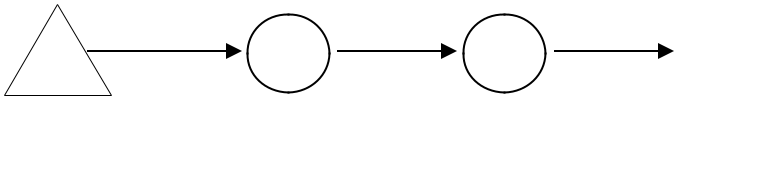 Phép tính đúng là:A. 4 + 7 = 11(bánh xe)	B. 4 × 7  = 28 (bánh xe)	C. 7 × 4 = 28(bánh xe)Bài 4: Cho:48 , 44 , 40 , ….. , ….. , …… Các số thích hợp điền vào chỗ chấm là:36,35,34	B.36,32,31	C.36,32,28PHẦN II:Bài 1: Nối phép tính với kết quả đúng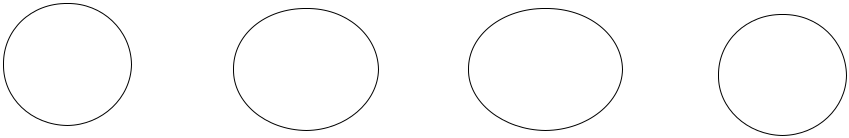 6l                           6kg                        6dm                           6mBài 2 :Một cửa hàng có 100m vải gồm vải hoa và vải xanh. Sốvải hoa là 48m. Hỏi sốvải xanh là bao nhiêu mét ?Bài giải...................................................................................................................................................................................................................................................................................................................................................................................................................................................MÔN TIẾNG VIỆT SỐ 4Bài 1. Chọn tên con vật ở trong ngoặc vào chỗ trống để có so sánh đúng:( sên, lợn, gà, sóc, trâu)Khỏe như ……….…..Nhanh như ……...…..Chậm như …………..Đẻ như ……………..Béo như………... …..Bài 2. Đặt câu hỏi cho bộ phận câu được in đậm:a. Mấy chú chim nhặt những mẩu bánh mì rơi ngoài sân.……………………………………………………………………………………….b. Mẹ là ngọn gió của con suốt đời.………………………………………………………………………………………….c. Hai quả trứng nho nhỏ.………………………………………………………………………………………….d. Vào buổi sáng, trước khi đi học, em quét sân, tưới hoa.………………………………………………………………………………………….e. Buổi chiều, em trông em cho bà thổi cơm.………………………………………………………………………………………….g. Hoa bưởi thơm nức.………………………………………………………………………………………….Bài 3. Điền dấu chấm, dấu phẩy, dấu chấm hỏi vào mỗi ô trống cho thích hợpBài 4.Điền các từ xuân, hạ, thu, đông vào chỗ trống trong các câu sau:a) Hoa phượng nở báo hiệu mùa.....................đã đến.b) Hoa cúc vàng tươi, quả hồng đỏ mọng là mùa....................c)Tiết trời ấm áp, cây cối đâm chồi nảy lộc là mùa..................d) Gió bấc rét như cắt da cắt thịt là mùa..........................Bài 5:Chọn từ ngữ thích hợp trong ngoặc đơn điền vào chỗ trống để có đoạn văn tả các mùa:a, Hoa phượng nở, thế là mùa hè ………… ….. lại trở về. Mặt trời toả .......................... chói chang............…………… phủ khắp mặt đất. Khi mùa hè đến, những trái vải bắt đầu .................................(Nắng vàng, ửng đỏ, náo nức, ánh nắng)Thứ sáu ngày 10 tháng 4 năm 2020MÔN TOÁN SỐ 5PHẦN 1: TRẮC NGHIỆM:a) 12 + x = 9 +21                              A. 28               B. 18               C. 8b) 100 – x = 27 + 5 A. 52               B. 68               C. 729 giờ tối hay còn gọi là mấy giờ?19giờ	B.21giờ	 C. 29giờThứ sáu tuần này là ngày 21 tháng 12.Hỏi thứ sáu tuần trước là ngày bao nhiêu?28 tháng12	B. 27tháng 12               C. 14tháng12	D. 15 tháng12Một ngàycó	giờ?12giờ	B.20giờ	C. 24giờNam làm bài tập từ 20 giờ đến 22 giờ thì xong. Như vậy Nam đã làm bài trong bao lâu?1giờ	B.2 giờ	C. 3giờPHẦN II: TỰ LUẬNTính:Tìmx:Hôm nay là thứ sáu ngày 28 tháng 1.Hỏi:- Hôm qua là thứ ................... ngày ................ tháng ................- Ngày mai là thứ ......................ngày ................ tháng ................- Thứ năm tuần trước là ngày .............. tháng ...............4. Đúng ghi Đ, sai ghi S:     Thùng thứ nhất nhiều hơn thùng thứ hai là 14l dầu. Hỏi sau khi lấy 6l dầu từ thùng thứ nhất thì số dầu còn lại ở thùng thứ nhất nhiều hơn thùng thứ hai là bao nhiêu lít dầu?a) 20lít dầu         			 b) 8lít dầuMÔN TIẾNG VIỆT SỐ 5I.Đọc thầm bài sau :Chuyện trên đườngSáng nay, trên đường đi học về, Nam gặp bà cụ đã già, mái tóc bạc phơ, đứng trên hè phố. Có lẽ bà cụ muốn sang đường  nhưng không sang được. Dưới lòng đường, xe cộ đi lại nườm nượp.Nam nhẹ nhàng đến bên cụ và nói:- Bà cầm tay cháu. Cháu sẽ dắt bà qua đường. Bà cụ mừng quá, run run cầm lấy tay Nam. Hai bà cháu qua đường. Người, xe bỗng như đi chậm lại để nhường đường cho hai bà cháu.Khoanh tròn chữ cái trước ý trả lời đúng cho mỗi câu sau:Câu 1.  Trên đường đi học Nam gặp:   A.  bà ngoại.                             B.  một bà cụ già.                  C.  nhiều người lái xe.Câu 2. Bà cụ muốn:  A.  tìm nhà người thân.              B.  đón xe về quê.                 C.  sang bên kia đường.Câu 3. Bạn Nam có điểm đáng khen là: A.  biết giúp đỡ người già yếu.    B.  dũng cảm.                       C.  đi học chăm chỉ.Câu 4: Qua đoạn văn trên em học tập được bạn Nam điều gì?.........................................................................................................................................................................................................................................................................................................Câu 5. Trong câu “Hai bà cháu qua đường.” Bộ phận trả lời cho câu hỏi:làm gì? là:  A. Hai bà cháu                 B.  bà cháu                          C.  qua đườngCâu 6: Gạch chân từ chỉ sự vật trong câu sau:Người, xe bỗng như đi chậm lại để nhường đường cho hai bà cháu.Câu 7: Đặt câu hỏi cho bộ phận câu được in đậm trong câu sau:Nam rất tốt bụng............................................................................................................................................Bài 8 . Đặt 2 câu theo mẫu Ai thế nào?......................................................................................................................................................................................................................................................................................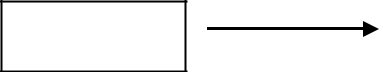 + 19cm+ 57cm+ 19cm+ 57cm100 cm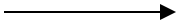 100 cmA. 34B. 30C. 24D. 202. Tính: 13 + 48 - 15 = ?2. Tính: 13 + 48 - 15 = ?A. 36B.  46C.56Thừa số3533532Thừa số937948Tích1215242716AiLàm gì ?( 1 )……………………..………………………………………….( 2 )…………………….………………………………………….( 3 )……………………..…………………………………………..a/5+5  5×3b/3×4  4+4+43×4  4+4+4c/4×3+4  3+3+3+34×3+4  3+3+3+3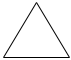 Bài 2: Số cần điền vàoBài 2: Số cần điền vàolà?× 5+ 35–  8× 5+ 35–  87272A. 80B. 45C. 9A. 80B. 45C. 93kg × 22l × 33m × 22dm × 32kg × 33l × 23dm × 22m × 3Sợ bẩnSợ bẩnTrong giờ học môn Tự nhiên và Xã hộiTrong giờ học môn Tự nhiên và Xã hộiTrong giờ học môn Tự nhiên và Xã hộicô hỏi Tí:- Tại sao bón phân cây cối lại xanh tốt - Tại sao bón phân cây cối lại xanh tốt - Tại sao bón phân cây cối lại xanh tốt Tí đáp:- Thưa côvì cây cối sợ bẩnnó vươn cao để tránh chỗ bẩn ạnó vươn cao để tránh chỗ bẩn ạa. 100dm - 14dm - 58dm..............................................................................................................b, 72kg - 35kg + 47kg..............................................................................................................x - 48 = 35............................................................................37 - x = 28............................................................................x + 51 = 100............................................................................